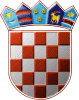 REPUBLIKA HRVATSKAOPĆINA VIDOVECOBRAZLOŽENJEUZ GODIŠNJI IZVJEŠTAJ OIZVRŠENJUPRORAČUNA OPĆINE VIDOVECZA 2022. GODINUČlanak 89. Zakona o proračunu («Narodne novine» broj 144/21) propisuje da načelnik podnosi predstavničkom tijelu na donošenje godišnji izvještaj o izvršenju proračuna do 31. svibnja tekuće godine za prethodnu godinu, a prema članku 90. Zakona o proračunu godišnji izvještaj o izvršenju proračuna dostavlja  se Ministarstvu financija i Državnom uredu za reviziju u roku od 15 dana nakon što ga donese njegovo predstavničko tijelo. Godišnji izvještaj o izvršenju proračuna Općine Vidovec za 2022. godinu iskazuje realizaciju Proračuna Općine Vidovec za razdoblje od 01. siječnja do 31. prosinca 2022. godine u skladu sa sadržajem  Proračuna, propisanog Zakonom o proračunu i Pravilnikom o polugodišnjem i godišnjem izvještaju o izvršenju proračuna.Proračun Općine Vidovec za 2022. godinu donesen je na 5. sjednici općinskog vijeća Općine Vidovec dana 25. studenoga 2021. godine, a objavljen je u službenom vjesniku Varaždinske županije broj 94/21.U izvještajnom razdoblju donijete su prve Izmjene i dopune Proračuna za 2022. godinu na 10. sjednici Općinskog vijeća Općine Vidovec, održanoj dana 09. lipnja 2022. godine, objavljene u Službenom vjesniku Varaždinske županije broj 56/22, druge Izmjene i dopune Proračuna za 2022. godinu na 13. sjednici Općinskog vijeća Općine Vidovec, održanoj dana21. studenoga 2022. godine, objavljene u Službenom vjesniku Varaždinske županije broj 107/22 te treće Izmjene i dopune Proračuna za 2022. godinu na 15. sjednici Općinskog vijeća Općine Vidovec, održanoj dana 29. prosinca 2022. godine, objavljene u Službenom vjesniku Varaždinske županije broj 139/22.Planom Proračuna za 2022. godinu uključeni su prihodi i rashodi proračunskog korisnika Dječjeg vrtića Škrinjica, te su isti sastavni dio Godišnjeg izvještaja o izvršenju proračuna Općine Vidovec za razdoblje od 01. siječnja do 31. prosinca 2022. godine.Godišnji izvještaj  o izvršenju Proračuna  sadrži opći i posebni dio, obrazloženje i posebne izvještaje. Prihodi i primici, rashodi i izdaci u godišnjem izvještaju iskazani su na razini odjeljka ekonomske klasifikacije. 1. Opći dio proračuna koji čini Račun prihoda i rashoda i Račun financiranja na razini odjeljka ekonomske klasifikacije2. Posebni dio proračuna po organizacijskoj i programskoj klasifikaciji te razini odjeljka ekonomske klasifikacije3. Izvještaj o zaduživanju na domaćem i stranom tržištu novca i kapitala4. Izvještaj o korištenju proračunske zalihe5. Izvještaj o danim  jamstvima i izdacima po danim  jamstvima6. Obrazloženje ostvarenja prihoda i primitaka, rashoda i izdataka1. Opći dio Godišnjeg izvještaja o izvršenju proračuna sadrži:A. Računa prihoda i rashoda i B. Računa financiranjaRačuna prihoda i rashoda prema ekonomskoj klasifikacijiRačuna prihoda i rashoda prema izvorima financiranjaRačuna rashoda prema funkcijskoj klasifikacijiRačuna financiranja prema ekonomskoj klasifikacijiRačuna financiranja prema izvorima financiranja2. Posebni dio Godišnjeg izvještaja o izvršenju proračuna sadrži: - izvršenje  po organizacijskoj klasifikaciji- izvršenje po programskoj klasifikacijiPRIHODI POSLOVANJA (6)U 2022. godini Općina Vidovec i proračunski korisnik Dječji vrtić Škrinjica ostvarili su prihode poslovanja u postotku od 110,5 %, odnosno u iznosu od 15.230.301,57 kn što je više u odnosu na prethodnu 2021. godinu, a odnose se na :prihodi od poreza koji iznose 9.132.283,59 kn (61), a ostvareni su u postotku od 118,4 %,dakle više u odnosu na prethodnu godinu. Prihodi od poreza odnose se na ostvarene:Prihode od poreza i prireza na dohodak 			8.929.705,39 kn (121,2 %)Povrate poreza na imovinu  					    188.153,69 kn (65,7 %)Prihode od poreza na robu i usluge		               	      14.424,51 kn (25,1 %)U odnosu na prethodnu godinu Općina Vidovec ostvarila je manji prihod od poreza na imovinu, koji je u 2021. godini iznosi 286.596,00 kn, dok je 2022. iznosio 188.153,69 kn. Ujedno, ostvaren je manji prihod od poreza na robu i usluge s obzirom da je Odlukom Općinskog vijeća Općine Vidovec navedeni porez ukinut s danom 01.01.2022. godine. Nadalje, ostvareni su veći prihodi od poreza i prireza na dohodak u odnosu na prethodnu godinu, s obzirom da je na području Općine Vidovec sve manje nezaposlenih osoba, slijedom čega je došlo do spomenutog povećanja.Pomoći iz inozemstva i od subjekata unutar općeg proračuna (63) iznose 3.543.688,99kn, a ostvarene su u postotku od 82,2 %, što je manje u odnosu na prethodnu godinu.Pomoći se odnose na:tekuće pomoći  iz državnog proračuna u iznosu od 3.297.595,39 kn (3.168.125,39 kn iz državnog proračuna prihod od fiskalnog izravnanja te 41.000,00 kn od Ministarstva prostornog uređenja, graditeljstva i državne imovine za sanaciju nerazvrstane ceste u naselju Tužno. Nadalje, 6.900,00 kn odnosi se na prihode Dječjeg vrtića Škrinjica iz državnog proračuna za potrebe održavanja „Male škole“  koji su dodijeljeni na temelju Odluke Ministarstva znanosti i obrazovanja o raspodjeli sredstva namijenjenih sufinanciranju obveznog programa predškole za djecu predškolske dobi.)kapitalnu pomoć iz državnog proračuna u iznosu od 239.193,60 kn (Fond za zaštitu okoliša i energetsku učinkovitost za sanaciju divljeg odlagališta Nerod.)Tekuće pomoći iz općinskih proračuna u iznosu od 88.470,00 kn sukladno Sporazumu o suradnji na projektu razvoja širokopojasnog pristupa prihvatljivog za financiranje iz EU-fondova.  prihodi od imovine (64) iznose 181.222,64 kn, a ostvareni su u postotku od 72,4 %, što je manje odnosu na prethodnu godinu. Prihodi od financijske imovine odnose se na kamatu na depozite po viđenju, a prihodi od nefinancijske imovine odnose se na naknade za koncesije, prihode od zakupa i iznajmljivanja imovine, primitke od kamata na depozite po viđenju,  spomeničku rentu te prihode od naplaćene naknade za zadržavanje nezakonito izgrađene zgrade u prostoru. prihodi od upravnih i administrativnih pristojbi, pristojbi po posebnim propisima i naknadama (65) iznose  2.276.573,76  kn, a ostvareni su u postotku od 160,40 % , što je više u odnosu na prethodnu godinu, a odnose se na: upravne i administrativne pristojbe prihode po posebnim propisima te komunalni doprinos i  naknade u iznosu od 1.073.888,19  kn. Nadalje, 1.202.685,57 kn, odnosi se na prihode Dječjeg vrtića Škrinjica od sufinanciranja cijene usluge, participacije i slično roditelja/skrbnika korisnika Dječjeg vrtića i drugih općina i gradova. Prihodi vrtića ostvaruju se temeljem naplate izdanih uplatnica (za roditelje/skrbnike) te temeljem izdanih računa (za druge općine/gradove). U odnosno na navedeno razdoblje prethodne godine vidljivo je povećanje prihoda, zbog upisa većeg broja djece na godišnjoj razini i dodatnog programa (provođenje kraćeg programa  – engleskog jezika i kraćeg kineziološkog programa)  koji se u vrtiću provodi na temelju suglasnosti Ministarstva znanosti i obrazovanja.prihodi od prodaje proizvoda i robe te pruženih usluga i prihodi od donacija (66) ostvareni su u iznosu od 59.991,27 kn, a ostvareni su u postotku od 91,0 % što je manje u odnosu na prethodnu godinu, a odnose se na 10 % naplaćene naknade i Hrvatskim vodama prebačene naknade za uređenje voda. Općina Vidovec, fakturira Hrvatskim vodama ubiranje naknade za uređenje voda (10% naplaćene naknade za uređenje voda).kazne, upravne mjere i ostali prihodi (68) u iznosu od  36.541,32 kn ostvareni su upostotku od 126,0 %, što je više u odnosu na prethodnu godinu, a odnose se na prihode od naplaćenih kazni u iznosu od 450,00 kn te ostale prihode i uplate kao što su povrati u proračun, ostale kazne, prihodi od Hrvatskih voda za materijalne troškove naplate naknade za uređenje voda, prihode od prisilne naplate, prihode vodnog doprinosa.RASHODI POSLOVANJA (3)U 2022. godini Općina Vidovec i proračunski korisnik Dječji vrtić Škrinjica ostvarila je ukupne rashode poslovanja u iznosu od 12.733.431,91 kn što je u postotku 97,4 %, odnosno manje u odnosu na prethodnu godinu, i to kako slijedi:rashodi za zaposlene (31) u iznosu od  3.887.632,00 kn  ostvareni su u postotku od 109,9 %, što je više u odnosu na prethodnu godinu, a odnose se na plaće  (bruto), ostale rashode za zaposlene i doprinose na plaće, a uključuju i plaće djelatnika Općine, plaće na javnim radovima te plaće za redovan rad djelatnika Dječjeg vrtića Škrinjica, plaće za prekovremeni rad, ostalih rashoda za zaposlene te doprinosa na plaću. Vidljivo je da je u odnosu na navedeno razdoblje prethodne godine došlo do povećanja rashoda za zaposlene zbog dodatnog zapošljavanja u Općini (2 djelatnice zaposlene su na određeno vrijeme kao zamjene za porodiljini dopust). Nadalje, u Dječjem vrtiću Škrinjica zaposlene su asistentice za pomoć djeci s teškoćama u razvoju i spremačice, a ujedno je i povećan koeficijent složenosti poslova za određena radna mjesta kod proračunskog korisnika. Također, vidljivo je povećanje ostalih rashoda za zaposlene zbog većih iznosa isplate neoporezivih primitaka u odnosu na prethodnu godinu.     materijalni rashodi  (32) u iznosu od  4.269.194,12 kn, ostvareni su u postotku od 104,9 %, što je više u odnosu na prethodnu godinu, a odnose se na naknade troškova zaposlenima, rashode  za materijal i energiju, rashode za usluge (povećanje poštanskih usluga), naknade troškova osobama izvan radnog odnosa i  ostale nespomenute rashode poslovanja. Do povećanja za naknade za prijevoz djelatnika u Općini i Dječjem vrtiću Škrinjca došlo je zbog dodatnog zapošljavanja u 2022. godini te zbog povećanja cijene mjesečne karte prijevoznika.Najveće povećanje u odnosu na promatrano razdoblje prethodne godine vidljivo je kod proračunskog korisnika u dijelu rashoda za materijal i energiju koje je nastalo kao posljedica povećanja cijena energenata.Najveće smanjenje kod Dječjeg vrtića Škrinjica, vidljivo je kod rashoda za usluge (usluge tekućeg i investicijskog održavanja). S obzirom da je 01.02. prethodne godine Dječji vrtić Škrinjica započeo samostalno s radom u novim prostorijama u 2022. godini nije više bilo potrebno provoditi usluge tekućeg i investicijskog održavanja.Nadalje, izmjenama Pravilnika o porezu na dohodak u 2022. godini povećana je naknada za korištenje osobnog automobila i naknada za prijevoz radnika s posla i na posao, sukladno tome povećani su i ukupni troškovi. financijski rashodi  (34) u iznosu od  311.177,45 kn, ostvareni su u postotku od 117,00 %, što je više u odnosu na prethodnu godinu, a odnose se na bankovne usluge, kamate za primljene kredite i zajmove i ostale financijske rashode, usluge platnog prometa. Financijski rashodi su veći u odnosu na razdoblje prethodne godine zbog povećanja cijena za naknade od strane banke. Subvencije (35) u iznosu od  61.768,47 kn, ostvarene su u postotku od 111,8 %, što je više u odnosu na prethodnu godinu, a odnose se na subvencije trgovačkim društvima izvan javnog sektora - subvencioniranje kamata za proizvodne i uslužne djelatnosti po poduzetničkim kreditima, subvencije poljoprivrednicima i obiteljskim poljoprivrednim gospodarstvima.pomoći dane u inozemstvo i unutar općeg proračuna (36) u iznosu od  922.590,61 kn ostvarene su u postotku od 94,7% što je manje u odnosu na prethodnu godinu. Jedan dio odnosi se rashode proračunskog korisnika  Dječjeg vrtića Škrinjica  koji su nastali zbog zapošljavanja novih djelatnika u vrtiću za što su potrebna veća izdvajanja iz proračuna Općine za plaće djelatnika te za materijalne troškove  neophodne za rad vrtića.U proračunu Općine Vidovec za 2022. godinu planirani su prihodi i rashodi za financiranje djelatnosti proračunskog korisnika Dječjeg vrtića Škrinjica. Općina Vidovec za proračunskog korisnika Dječji vrtić Škrinjica osigurava i podmiruje rashode koji su u konsolidiranom Izvještaju eliminirani kao unutar grupne transakcije.Proračunskom korisniku (367) – Dječjem vrtiću Škrinjica iz nadležnog proračuna  je isplaćeno  je u 2022. godini ukupno 1.991.363,88 kn i to za financiranje rashoda poslovanja isplaćeno je 1.983.405,19 (za plaće konto 31119=1.913.075,72 kn, regres konto 312122=12.000,00 kn, darove 312132=  48.100,00 kn, za usluge tekućeg i inv. održavanja konto 32322=4.834,47 kn, 3291= 5.395,00 naknade za rad predstavničkih i izvršnih tijela povjerenstva i slično ) te za nabavu nefinancijske imovine isplaćeno je 7.958,69 kn (za igračke konto 422734= 7.958,69 kn)U 2022. godini isplaćena je kapitalna pomoć ŽUC - u za sufinanciranje nogostupa i oborinske odvodnje uz lokalnu cestu u Šijancu, Domitrovcu u iznosu od 287.263,95  kn što je 25 % od ukupne vrijednosti radova koje podmiruje Općina dok ŽUC sufinancira 75 % vrijednosti radova.Za financiranje produženog boravka u OŠ Vidovec i OŠ Tužno isplaćeno je 605.326,66 kn. Nadalje, OŠ Vidovec isplaćeno je dodatnih 30.000,00 kn za videonadzor.   naknade građanima i kućanstvima na temelju osiguranja i druge naknade (37)   ostvarene su u iznosu od 1.545.874,05 kn, ostvarene su u postotku od 91,4 %, što je       manje u odnosu na prethodnu godinu, a odnose se na ostale naknade građanima i       kućanstvima iz  proračuna u novcu i naravi.ostali rashodi  (38) u iznosu od –1.735.195,21 kn, ostvareni su u postotku od 70,0 %, što je manje u odnosu na prethodnu godinu Ostali rashodi uključuju: tekuće donacije u iznosu 1.331.279,20 kn, kapitalne donacije mještanima za kupnju i adaptaciju kuća u iznosu od 14.969,44 kn, te kapitalne pomoći u iznosu od 388.946,57 kn (koje se odnose na prijenos sredstava Hrvatskim vodama sukladno projektu „Sustav odvodnje i pročišćavanja voda aglomeracije Varaždin“) .Ukupni rashodi poslovanja iznose 12.733.431,91 kn.Razlika između prihoda i rashoda poslovanja Općine Vidovec i proračunskog korisnika Dječjeg vrtića Škrinjica rezultira Viškom prihoda poslovanja od 2.496.869,66 kn.     PRIHODI I RASHODI ZA NABAVU NEFINANCIJSKE IMOVINE (7 i 4)      U 2022. godini Općina Vidovec i proračunski korisnik Dječji vrtić Škrinjica  nisu ostvarili                 prihode od prodaje nefinancijske imovine (7).U 2022. godini Općina Vidovec i  proračunski korisnik Dječji vrtić Škrinjica  ostvarili su rashode za nabavu  nefinancijske imovine  u iznosu od 2.175.800,54 kn i to za:rashodi za nabavu neproiz. dugotrajne imovine- zemljište 	=   107.000,00 knrashodi za nabavu proizvedene dugotrajne imovine           	= 1.615.851,24 knrashodi za dodatna ulaganja na nefinancijskoj imovini       	=    452.949,30 knUkupno evidentirani rashodi za nabavu nefinancijske imovine Općine Vidovec iznose 2.159.596,41 kunu, dok rashodi poslovanja proračunskog korisnika Dječjeg vrtića Škrinjica umanjeni za  prihode iz nadležnog proračuna Općine Vidovec za pokriće rashoda  za nabavu nefinancijske imovine iznose 16.204,13 kn.  Razlika između prihoda i rashoda nefinancijske imovine Općine Vidovec i proračunskog korisnika Dječjeg vrtića Škrinjica rezultira manjkom prihoda od nefinancijske imovine  od -2.175.800,54 kn .Ukupni prihodi i prihodi od prodaje nefinancijske imovine (6+7) Općine Vidovec i proračunskog korisnika Dječjeg vrtića Škrinjica iznose 15.230.301,57 kn, a ukupni rashodi poslovanja i rashodi za nabavu nefinancijske imovine (3+4) Općine Vidovec i proračunskog korisnika Dječjeg vrtića Škrinjica iznose 14.909.232,45 kn, što rezultira viškom prihoda od 321.069,12 kn.Preneseni manjak prihoda iz prethodnih godina za Općinu Vidovec i proračunskog korisnika Dječjeg vrtića Škrinjica iznosi ukupno -2.798.290,02 kn (2.766.528,90 kn  Općina Vidovec +31.761,12 kn Dječji vrtić Škrinjica). Ukupno utvrđeni manjak prihoda Općine Vidovec po Godišnjem izvještaju o izvršenju Proračuna Općine Vidovec za 2022.  iznosi -3.307.795,03 kn,  a Dječjeg vrtića Škrinjica  iznosi -137.055,20 kn što sveukupno iznosi - 3.444.850,23 kn. IZDACI ZA FINANCIJSKU IMOVINU I OTPLATE ZAJMOVA (5)U 2022. godini Općina Vidovec ostvarila je  izdatke za financijsku imovinu i otplatu zajmova u iznosu od 2.034.369,70 kn, što je u odnosu na prethodnu godinu 87,1 %, odnosno manje nego prethodne godine, a odnosi se na izdatke za vraćanje odobrenog minusa na računu na dan 31.12.2022.godine u iznosu od 815.368,83 kn, izdatke za vraćanje dugoročnog kredita za izgradnju i opremanje vrtića u iznosu od 845.573,30 kn i izdatke za vraćanje kratkoročnog zajma za povrate poreza i odgode plaćanja poreza u državni proračun u iznosu od 373.427,57 kn.Ukupno utvrđeni manjak prihoda Općine Vidovec po Godišnjem izvještaju o izvršenju Proračuna Općine Vidovec za 2022. godinu iznosi -541.266,13 kn, dok manjak Dječjeg vrtića Škrinjica iznosi -105.294,08 kn, pa ukupni manjak i iznosi 646.560,21 kn.Ukupni prihodi i primici ostvareni su u iznosu od 16.297.041,94 kn, ukupni rashodi i izdaci  ostvareni su u iznosu od 16.943.602,15 kn što rezultira manjkom prihoda i primitaka u iznosu od -646.560,21 kn, što s manjkom prihoda i primitaka prenesenim iz prethodnih godina u iznosu od -2.798.290,02 kn čini manjak prihoda i primitaka za pokriće u slijedećem razdoblju u iznosu od   -3.444.850,23 kn. Ukupno utvrđeni  manjak prihoda Općine Vidovec po Godišnjem izvještaju o izvršenju Proračuna Općine Vidovec za 2022. godinu iznosi -3.307.795,03 kn.Ukupno utvrđeni manjak prihoda proračunskog korisnika Dječjeg vrtića Škrinjica po Godišnjem izvještaju o izvršenju financijskog plana za 2022. godinu iznosi -137.055,20 kn.Iz Godišnjeg izvještaja o izvršenju Proračuna Općine Vidovec za 2022. godinu vidljivo je da nema većih odstupanja u odnosu na planirano. Kod Općine Vidovec postoji vrlo malo odstupanje rashoda, na kontu „ostali nespomenuti financijski rashodi“ koje je nastalo zbog nepredviđenih troškova poticajne naknade za smanjenje količine mješovitog otpada za 2021. godinu Fonda za zaštitu okoliša čije je Rješenje o plaćanju poticajne naknade zaprimljeno 29.12.2021. godine kad nije više bilo mogućnosti za izmjene i dopune proračuna te na kontu Subvencije poljoprivrednicima i obrtnicima zbog nepredviđenog i većeg broja zaprimljenih zahtjeva za osiguranje usjeva i zahtjeva za financiranje troškova zakupa prodajnog mjesta za prodaju vlastitih poljoprivrednih proizvoda za 2022. godinu.Određena odstupanja u odnosu na financijski plan postoje kod proračunskog korisnika Dječjeg vrtića Škrinjica i to kod rashoda za materijal i energiju, rashoda za materijal i energiju OBRAZLOŽENJE MANJKA NA DAN 31.12.2022.Općina Vidovec ima zadaću kontinuirano unaprjeđivati kvalitetu života svih svojih stanovnika stoga intenzivno provodi aktivnosti koje su u interesu lokalne zajednice. Aktivnosti Općine Vidovec i proračunskog korisnika Dječjeg vrtića Škrinjica provodile su se sukladno donesenim planovima, ali i sukladno aktualnoj gospodarskoj situaciji. Sveopći porast cijena osnovnih troškova, proizvoda, osobito goriva,  energenata i materijala uzrokovan Pandemijom COVID-19 te ratom u Ukrajini (koji je započeo početkom godine) utjecao je na povećanje manjka Općine Vidovec i proračunskog korisnika Dječjeg vrtića Škrinjica. Nadalje, do manjka prihoda poslovanja Općine Vidovec došlo je i zbog većeg iznosa povrata poreza i prireza na dohodak po godišnjoj prijavi zbog mjere Vlade za zaposlene mlađe od 30 godine koji imaju pravo na povrat čitavog ili polovice uplaćenog poreza u 2020. godini te zbog većih investicija i ulaganja Općine Vidovec u infrastrukturu na području Općine Vidovec. Dakle, sve navedeno, rezultiralo je odvajanjem većih financijskih sredstava od planiranih.Sve gore navedeno, povećalo je troškove investicija koje su se provodile na području Općine Vidovec, a valja spomenuti sljedeće:kupnju zemljišta za potrebe NK SLOBODA Tužno i  kupnja zemljišta za potrebe realizacije projekta ŠDC NEDELJANEC dodatna ulaganja i financiranje troška priključka plina te priključka električne energije za potrebe Vinogradarske kuće u Tužnomizgradnju grobnica i grobnih okvira na novom dijelu mjesnog groblja u Vidovcukupnju „fitness sprava“ za potrebe realizacije projekta „Rekonstrukcija parka“ uz zgradu Općine Vidoveckupnju kuhinje za potrebe Udruge žena Općine Vidoveckupnju malčera i ostale komunalne opreme za potrebe obavljanja komunalnih poslova Općine Vidoveculaganja u računalne programe Općine Vidovec  - aplikacija transparentnost proračuna i dr. izradu projektnih dokumentacija (za dogradnju Dječjeg vrtića Škrinjica, projekt Širokopojasnog interneta, za glavni projekt uređenja parka sa spravama za vježbanje…)sufinanciranje radova izgradnje nogostupa i oborinske odvodnje u naseljima Tužno, Šijanec i Domitroveculaganja u uređenje poljskih putevaulaganje u projekt aglomeracije koju Općina Vidovec sufinancira iz vlastitih izvora  Postojeće obveze Općine Vidovec i obveze prema proračunskom korisniku Dječjem vrtiću Škrinjica nisu se smanjile već su se povećale u odnosu na prethodnu godinu radi:povećanog financiranja ekonomske cijene Dječjeg vrtića Škrinjica te vanjskih vrtića, dodatnih ulaganja u odgoj i obrazovanje u vidu povećanja plaća zaposlenima u vrtiću i u produženom boravku (novi djelatnici), sufinanciranja kupnje radnih bilježnica, povećanog financiranja prijevoza učenika u osnovnim školama u Tužnom i Vidovcu povećanog iznosa isplate stipendija učenicima i studentima zbog većeg broja učenika i studenata koji su zadovoljili uvjete natječaja, otplate kredita za izgradnju vrtićaBudući da Općina Vidovec i proračunski korisnik žele zadržati visoku razinu standarda ne uspijevaju podmiriti postojeće obveze i često dolazi do prekoračenja rokova plaćanja obveza te do manjka prihoda poslovanja.Općina Vidovec zbog manjka prihoda i ranije preuzetih obveza za zajmove manjak nije uspjela u podmiriti u 2022. godini, no isti je smanjila u odnosu na prethodne godine. PRIMICI OD FINANCIJSKE IMOVINE I ZADUŽIVANJA  (8)U 2022. godini  ostvareni su primici od financijske imovine i zaduživanja u iznosu od 1.066.740,37 kn, a odnose se na odobreni minus na računu - cash pool u iznosu od 790.637,24 kn te primljeni kratkoročni zajam iz državnog proračuna u ukupnom iznosu od 276.103,13 kn. IZVJEŠTAJ O ZADUŽIVANJU NA DOMAĆEM I STRANOM TRŽIŠTU NOVCA I KAPITALAU 2019. godini Općina Vidovec se zadužila kod Zagrebačke banke uzimanjem dugoročnog kredita za izgradnju dječjeg vrtića u iznosu od 13.500.000,00 kn na rok od 13 godina, uz fiksnu kamatnu stopu 1,70 % godišnje, efektivna kamatna stopa iznosi 1,71 % godišnje.Vlada Republike Hrvatske je na sjednici održanoj 10. svibnja 2019. godine donijela Odluku o davanju suglasnosti Općini Vidovec za zaduženje kod Zagrebačke banke d.d. Zagreb KLASA: 022-03/19-04/162, URBROJ: 50301-25/16-19-2 kojom je Općini Vidovec dala suglasnost za zaduženje kod Zagrebačke banke d.d. Zagreb u iznosu od 13.500.000,00 kn, s rokom otplate kredita od 13 godina bez počeka, u jednakim mjesečnim ratama, uz fiksnu kamatnu stopu od 1,70 %, bez naknade za obradu kredita. Sredstva će se koristiti za financiranje kapitalnog projekta ''Izgradnja dječjeg vrtića u Vidovcu'' sukladno Odluci općinskog vijeća Općine Vidovec o kreditnom zaduženju Općine Vidovec, KLASA: 403-01/19-01/01, URBROJ: 2186/10-01/01-19-19 od 07. ožujka 2019. godine( Službeni vjesnik varaždinske županije br.15/2019).U 2019. godini Općina Vidovec je iskoristila dugoročni kredit u iznosu od 5.765.362,25 kn, dok je u 2020.godini iskoristila dugoročni kredit za  izgradnju vrtića u iznosu od 4.695.856,70 kn a za opremanje vrtića 1.530.546,74 kn. Ukupno korišteni kredit u 2020. godini iznosi  6.226.403,44 kn. Ukupno iskorišteni kredit na dan 31.12.2020. godine za izgradnju i opremanje vrtića koji je realiziran tokom 2019. i 2020. godine iznosi 11.991.765,69 kn.U 2021. godini Općina Vidovec je počela vraćati dugoročni kredit za izgradnju i opremanje vrtića  te je tokom godine vraćeno 12 rata u ukupnom  iznosu od 922.443,60 kn - 54432.   Na dan 31.12.2021. godine obveza za vraćanje dugoročnog kredita za izgradnju vrtića iznosi 11.069.322,09 kn.U 2022. godini Općina Vidovec nastavila je vraćati dugoročni kredit za izgradnju i opremanje vrtića  te je tokom godine vraćeno 11 rata u ukupnom  iznosu od 845.573,30 kn - 54432. Na dan 31.12.2022. godine obveza za vraćanje dugoročnog kredita za izgradnju vrtića iznosi 10.223.748,79 kn. U 2022. godini Općina Vidovec nije primila dugoročni kredit.U listopadu 2022. godine Zagrebačka banka d.d. Zagreb, Općini Vidovec je odobrila minus na žiro računu (Cash pool) u iznosu od 1.000.000,00 kn, te je s danom 31.12.2022. godine iskorišten minus u iznosu od 790.637,24 kn - 84431. U 2022. godini Općina Vidovec je ostvarila priljev na račun za pokriće  minusa na računu sa stanjem na dan 31.12.2021. godine u iznosu od 815.368,83 kn - 54431.Nadalje, u 2022. godini Općina Vidovec je evidentirala prihode od poreza na dohodak temeljem izvještaja koje je ispostavljala Fina u izvještaju P2/1 te temeljem specifikacije Fine šifre vrste prihoda 1406, a sukladno uputama Ministarstva financija KLASA: 400-02/21-01/66, URBROJ 513-05-03-21-1 od 25. kolovoza 2021. godine.Sukladno uputama ako jedinica lokalne samouprave do kraja godine ne podmiri u cijelosti dug po namirenju, preostali iznos duga treba evidentirati kao primitak na računu 84711 primljeni zajmovi od državnog proračuna, a odnosi se na povrate poreza za 2021. godini koji su isplaćivani u 2022. godini iz državnog proračuna te su ga JLS vraćale u državni proračun.U 2022. godini Općina Vidovec kroz četiri rate vratila ja po osnovi povrata beskamatnog zajma za 2021. godinu 296.184,86 kn. U 2022. godini Općini Vidovec je ostalo za povrat u državni proračun s osnove povrata poreza ukupno 276.103,13 kn što je evidentirano kao primljeni kratkoročni zajmovi iz državnog proračuna - 84711, a vratiti će se u državni proračun kroz četiri rate tokom 2023. godine.Od primljenih kratkoročnih zajmova iz državnog proračuna u 2020. godini u ukupnom iznosu od 835.174,15 kn  (koji su se odnosili na kratkoročni zajam po godišnjoj prijavi poreza na dohodak i prireza porezu na dohodak za  razdoblje od 12.06.2020. do 31.12.2020. godine u ukupnom iznosu od 663.636,29 kn te na kratkoročni zajam po osnovi odgode plaćanja poreza na dohodak i prireza porezu na dohodak za razdoblje od 01.05.2020. do 31.12.2020. godine u ukupnom iznosu od 171.537,86 kn) Općina Vidovec je u 2021. godini vratila 594.636,29 kn s naslova zajma po godišnjoj prijavi poreza na dohodak i prireza porezu na dohodak za  razdoblje od 12.06.2020. do 31.12.2020. te je vraćeno 9.528,41 kn po osnovi odgode plaćanja poreza na dohodak i prireza porezu na dohodak za razdoblje od 01.05.2020. do 31.12.2020. godine.U 2022. godini, Općina Vidovec je kroz četiri obroka vratila preostali kratkoročni zajam po godišnjoj prijavi poreza na dohodak i prireza porezu na dohodak za razdoblje od 12.06.2020. do 31.12.2020. u iznosu od 69.000,00 kn (ukupan iznos 663.636,29 kn – 594.636,29 =69.000,00 kn).Nadalje, u 2022. godini vraćan je kratkoročni zajam po osnovi odgode plaćanja poreza na dohodak i prireza porezu na dohodak za razdoblje od 01.05.2020. do 31.12.2020. u iznosu od 8.242,69 (od ukupno 171.537,86). Slijedom navedenog, na dan 31.12.2022. godine, po osnovi zajma za odgodu plaćanja poreza i prireza na dohodak za razdoblje od 01.05.2020. do 31.12.2020. preostalo je za vratiti iznos od 153.766,76 kn čiji je rok vraćanja do 2023. godine (ukupni iznos 171.537,86 kn  – 9.528,41 kn (vraćen u 2021.) – 8.242,69 (vraćen u 2022.) = 153.766,76 kn).Ukupno je u 2022. godini s osnove kratkoročnih zajmova vraćeno 373.427,57 kn-54711.PREGLED STANJA PRIMLJENIH ROBNIH ZAJMOVA I FINANCIJSKIH ZAJMOVAU 2022. godini Općina Vidovec nije primila robni zajam niti financijski najam.PREGLED DOSPIJELIH KAMATA NA KREDITE I ZAJMOVEU 2021. godini Općina Vidovec je zaprimila kamatu na kredit za izgradnju vrtića u iznosu od 196.473,93 od čega je dospjelo i plaćeno u 2021. godini 193.360,91 kn zajedno sa dospjelom kamatom iz 2020.godine u iznosu od 44.919,75 kn,  dok je u 2021.godini nedospjelo 48.032,77 kn.Plaćena kamata za  kredit u 2019. iznosi 212,80 kn u 2020. 124.396,29   kn te u 2021. godini 193.360,91 kn dakle ukupno plaćena kamata za dugoročni kredit  na dan 31.12.2021. godine iznosi ukupno  317.970,00 kn.Nadalje, u 2022. godini zaprimljena je kamata  za kredit u iznosu od  180.785,24 kn, a do 31.12.2022. godine plaćena je kamata u iznosu 184.691,31 kn (136.658,54 kn dospjele kamate za 2022. godinu + kamata za 2021. godinu dospjela u iznosu od 48.032,77 koja je plaćena 03.01.2022. godine). Nedospjela kamata u 2022. godini je 44.126,70 kn, a koja je plaćena u 2023. godini. Ukupno plaćena kamata za dugoročni kredit na dan 31.12.2022. godine iznosi ukupno  413.451,97 kn.U 2020. godini Općina Vidovec je zaprimila kamatu na odobreni minus u ukupnom iznosu od 23.003,91 kn, od čega je dospjelo i plaćeno u 2021. godini 22.673,51 kn zajedno sa dospjelom obvezom iz 2020.godine  u iznosu od 1.703,43 kn  dok je u 2021. godini  nedospjela kamata u iznosu od 2.033,83 kn. U 2022. godini Općina Vidovec je zaprimila  kamatu na odobreni minus u ukupnom iznosu od 23.596,10 kn, od čega je dospjelo i plaćeno u 2022. godini 21.619,81 kn, dok je nedospjelo 1.976,29 kn, a odnosi se na kamatu za Cashpool za 12 mjesec 2022. godine.  Kamata za kredit plaćena je u iznosu od 184.691,31 kn, dok je nedospjela kamata 44.126,70 kn, koja dospijeva na naplatu 01.01.2023. godine, a odnosi se na kamatu za 12. mjesec 2022. godine)Ukupno je u 2022. godini plaćena  dospjela kamata u iznosu od  206.311,12 kn (kamata za kredit 184.691,31 +  kamata za Cashpool 21.619,81 kn), dok nedospjela kamata iznosi 46.102,99 kn (44.126,70 kn + 1,976,29 kn).IZVJEŠTAJ O KORIŠTENJU PRORAČUNSKE ZALIHEU 2022. godini Općina Vidovec je planirala proračunsku zalihu u iznosu od 10.000,00 kn ali nije koristila proračunsku zalihu, što je ostvarenje 0,00 % u odnosu na plan za 2022. godinu.IZVJEŠTAJ O DANIM  JAMSTVIMA I IZDACIMA PO DANIM  JAMSTVIMAU 2022. godini Općina Vidovec nije imala izdana aktivna jamstva.POTRAŽIVANJA OPĆINE VIDOVEC i PRORAČUNSKOG KORISNIKA DJEČJI  VRTIĆ ŠKRINJICA  NA DAN 31.12.2021.Na dan 31.12.2022. godine  potraživanja Općine Vidovec i proračunskog korisnika Dječji vrtić Škrinjica odnose se na slijedeća potraživanja:Potraživanja za prihode poslovanja – 16  Potraživanja za poreze u iznosu od 204.850,18 kn (161) odnose se na potraživanja za:poreze na imovinu u iznosu od 181.030,81 kn (a čine ih: porez na kuće za odmor  7.124,19 kn i porez na promet nekretnina 173.906,62 kn)poreze na robu i usluge u iznosu od 23.819,37 kn (a čine ih: porez na potrošnju 8.819,69 kn, porez na tvrtku 14.999,68 kn)Za navedene poreze naplatu vrši Porezna uprava.Potraživanja za prihode od imovine u iznosu od 29.222,47 kn (164) odnose se na:potraživanja za prihode od nefinancijske imovine u iznosu od 1.500,00 knpotraživanje za ostale prihode od nefinancijske imovine iznose 27.722,47 kn i odnose se na  prihode od  naknade za zadržavanje nezakonito izgrađenih zgrada)Potraživanja za  upravne i administrativne pristojbe, pristojbe po posebnim propisima i naknade u iznosu od 1.053.421,31 kn odnose se na: potraživanja za upravne i administrativne pristojbe u iznosu od 684.337,03 kn (naknada za korištenje grobnog mjesta do 2014. godine u iznosu od 59.240,00 kn i naknada za grobno mjesto i uslugu iz 2013. godine u iznosu od 2.800,00 kn), potraživanja za prihode po posebnim propisima u iznosu od 648.993,07 kn (potraživanja za    prihode vodnog gospodarstva-prihod Hrvatskih voda iznose 617.672,43,potraživanja za ostale prihode iznose 31.320,66 kn, potraživanja za komunalne doprinose i naknade u iznosu od 320.091,21 kn (potraživanja za komunalni doprinos iznose 69.317,90 kn, potraživanje za komunalnu naknadu za fizičke osobe iznosi 183.001,29 kn, potraživanje za komunalnu naknadu za pravne osobe iznosi 67.772,02 kn).Potraživanja za kazne i upravne mjere te ostale prihode u iznosu od 15.673,47 kn.PROMJENA VRIJEDNOSTI U OBUJMU IMOVINE I OBVEZAOpćinski načelnik na prijedlog Povjerenstva za popis imovine donio je Odluku da se sukladno članku 37.a Pravilnika o proračunskom računovodstvu s danom 31.12.2022. godine napravi ispravak vrijednosti za slijedeća potraživanja:1653111 / 965311 komunalni doprinosZa potraživanja starija od tri godine  napravljen je ispravak vrijednosti potraživanja po  stopi od 100 %  odnosno 96.990,17 kn u 2021. godini te je u odnosu na napravljen ispravak vrijednosti u 2020. godini za potraživanja starija od tri godine  napravljen je ispravak vrijednosti potraživanja u iznosu od 4.271,88 kn (knjiženo je 7.937,09 kn, a stornirano 12.208,97 kn koje su naplaćene u 2021. godini a za koje je napravljen ispravak vrijednosti u 2019.  i 2020. godini). U 2021. godini potraživanja od jedne  do tri godine po  stopi od 50 %  iznosila su 0,00.(U odnosu na napravljen ispravak vrijednosti u 2020. godini za potraživanja od jedne do tri godine stornirano je 13.053,07 kn koje su naplaćene u 2021. godini  a za koje je napravljen ispravak vrijednosti u 2020. godini) Ukupan ispravak vrijednosti potraživanja za komunalni doprinos u 2021. godine napravljen je u iznosu od 96.990,17 kn.U 2022. godini nije napravljen ispravak vrijednosti potraživanja za komunalni doprinos po stopi od 100% niti po stopi 50 % s obzirom da je iznos potraživanja od jedne do tri godine iznosio 0,00 kn.1653212 /9653212- komunalna naknada- pravne osobe- za potraživanja starija od tri godine  napravljen je  ispravak vrijednosti potraživanja po  stopi od 100 % odnosno 41.713,82 kn.U odnosu na napravljen ispravak vrijednosti u 2021. godini za potraživanja starija od tri godine  napravljen je ispravak vrijednosti potraživanja u iznosu od 2.832,54 kn (doknjiženo 2.832,54 kn).– potraživanja od jedne  do tri godine iznose 5.707,20 – pa je napravljen ispravak vrijednosti potraživanja po  stopi od 50 %, odnosno 2.853,60 kn.U odnosu na napravljen ispravak vrijednosti u 2021. godini za potraživanja od jedne do tri godine napravljen je  ispravak vrijednosti potraživanja u iznosu od 444,00 kn (stornirano 444,00 kn)Ukupan ispravak vrijednosti potraživanja za komunalnu naknadu za pravne osobe iznosi 44.546,36 kn (41.713,82  kn + 2.832,54 kn )16522 /96522-naknada za uređenje voda- pravne osobe- potraživanja starija od tri godine  za koje je napravljen ispravak vrijednosti potraživanja po  stopi od 100 % iznose 165.140,16 kn .U odnosu na napravljen ispravak vrijednosti u 2021. godini za potraživanja starija od tri godine   napravljen je  ispravak vrijednosti potraživanja u iznosu od 7.504,94 kn (doknjiženo 7.504,94 kn)– potraživanja od jedne  do tri godine iznose 12.228,65 – pa je napravljen ispravak vrijednosti potraživanja po  stopi od 50 %, odnosno 6.114,33 kn.U odnosu na napravljen ispravak vrijednosti u 2021. godini za potraživanja od jedne do tri godine napravljen je ispravak vrijednosti potraživanja u iznosu od 193,76 kn (stornirano 193,76 kn)Ukupan ispravak vrijednosti potraživanja za naknadu za uređenje voda pravne osobe iznosi 171.254,47 kn (165.140,14  kn + 6.114,33 kn ).1653211/ 9653211- komunalna naknada- fizičke osobe - za  potraživanja starija od tri godine  napravljen je ispravak vrijednosti potraživanja po  stopi od 100 % odnosno  170.668,02 kn U odnosu na napravljen ispravak vrijednosti u 2021. godini za potraživanja starija od tri godine  napravljen je  ispravak vrijednosti potraživanja u iznosu od 9.738,48 kn( doknjiženo 9.738,48 kn)– potraživanja od jedne do tri godine iznose 26.036,18 – pa je napravljen ispravak vrijednosti potraživanja po  stopi od 50 %, odnosno 13.018,09 kn.U odnosu na napravljen ispravak vrijednosti u 2021. godini za potraživanja od jedne do tri  godine je napravljen ispravak vrijednosti potraživanja u iznosu od 2.208,54 kn (doknjiženo 2.208,54 kn)Ukupan ispravak vrijednosti potraživanja za komunalnu naknadu za fizičke osobe iznosi 183.686,31 kn (170.668,02 kn + 13.018,29 kn ) 16522 /96522-naknada za uređenje voda- fizičke osobe- za potraživanja starija od tri godine  napravljen je  ispravak vrijednosti potraživanja po  stopi od 100 %  odnosno 274.914,94 kn U odnosu na napravljen ispravak vrijednosti u 2021. godini za potraživanja starija od tri godine  napravljen je  ispravak vrijednosti potraživanja u iznosu od 13.992,37 kn (doknjiženo 13.992,37  kn)– potraživanja od jedne  do tri godine iznose 35.213,81 – pa je napravljen ispravak vrijednosti potraživanja po  stopi od 50 %, odnosno 17.606,91  knU odnosu na napravljen ispravak vrijednosti u 2021. godini za potraživanja od jedne do tri godine je  napravljen ispravak vrijednosti potraživanja u iznosu od 2.718,65 kn (doknjiženo 2.718,65 kn).Ukupan ispravak vrijednosti potraživanja za naknadu za uređenje voda fizičke osobe iznosi 292.548,85 kn (274.914,94 kn + 17.606,91 kn ).U 2022. godini nije napravljen ispravak vrijednosti za naknadu za korištenje grobnog mjesta, grobno mjesto i uslugu i ostale prihode, s obzirom da istog nije bilo. Zadnji ispravak napravljen je 2018. godine kada je napravljen ispravak vrijednosti za slijedeća potraživanja:1651291 / 9651291- Naknada za korištenje grobnog mjesta u iznosu od 59.640,00 kn, 1651292/ 9651292 naknada za grobno mjesto i uslugu u iznosu od 3.800,00 kn      1652695 / 9652695- ostali prihodi u iznosu od 0,00 kn za potraživanje čije je dospijeće bilo 08.06.2015. godine napravljen je ispravak vrijednosti potraživanja po  stopi od 100 % u 2018. godini a isto je naplaćeno u 2021. godini  te je  isknjižen  iznos ranije obavljenog ispravka vrijednosti potraživanja u iznosu od 500,00 kn .Temeljem stanja duga za prihode za koje naplatu vrši porezna uprava Varaždin za Općinu Vidovec, a u skladu s dostavljenim podacima od strane Porezne uprave Varaždin te sukladno članku 37. a Pravilnika o izmjenama i dopunama Pravilnika  o proračunskom računovodstvu i računskom planu napravljen je ispravak vrijednosti za slijedeća potraživanja:Porez na potrošnju-16142/96142- potraživanja starija od tri godine iznose 9.015,63 kn i napravljen je ispravak vrijednosti potraživanja po  stopi od 100 %, ukupno 9.015,63 kn ( u odnosu na ispravak vrijednosti potraživanja 2020. stornirati -1.064,14 kn)- potraživanja od jedne  do tri godine iznose 1.065,15 kn i napravljen je ispravak vrijednosti potraživanja po  stopi od 50 %, dakle 532,57 kn ( u odnosu na ispravak vrijednosti potraživanja 2021. godine doknjižiti 532,57 kn)Porez na kuće za odmor- 16131/96131-potraživanja starija od tri godine iznose 1.417,62 kn i napravljen je ispravak vrijednosti potraživanja po  stopi od 100 %, ukupno 1.417,62 kn ( u odnosu na ispravak vrijednosti potraživanja 2021. godine stornirati 343,89 kn)- potraživanja od jedne  do tri godine iznose 1.086,63 kn i napravljen je ispravak vrijednosti potraživanja po  stopi od 50 %, dakle 543,32  kn( u odnosu na ispravak vrijednosti potraživanja 2020. godine stornirati 190,54 kn)Porez na tvrtku-16145/96145- potraživanja starija od tri godine iznose 14.459,23 kn i napravljen je ispravak vrijednosti potraživanja po  stopi od 100 %, ukupno 14.459,23 kn( u odnosu na ispravak vrijednosti potraživanja 2021. godine stornirati 1.320,50 kn)- potraživanja od jedne  do tri godine iznose 934,28 kn i napravljen je ispravak vrijednosti potraživanja po  stopi od 50 %, dakle 467,14 kn( u odnosu na ispravak vrijednosti potraživanja 2021. godine stornirati 640,66 kn)- potraživanja kad je nad dužnikom pokrenut stečajni i/ili likvidacijski postupak, vrijednost potraživanja ispravlja se po stopi od 75 % iznose 764,98 kn i napravljen je ispravak vrijednosti potraživanja po  stopi od 75 %, dakle 573,74 kn( u odnosu na ispravak vrijednosti potraživanja 2020. godine doknjižiti 22,59 kn)Porez na promet nekretnina – 16134/96134-potraživanja starija od tri godine iznose 143.339,72 kn i napravljen je ispravak vrijednosti potraživanja po  stopi od 100 %, ukupno 143.339,72 kn( u odnosu na ispravak vrijednosti potraživanja 2021. godine stornirati 28.569,46 kn).- potraživanja od jedne  do tri godine iznose 15.223,53 kn i napravljen je ispravak vrijednosti potraživanja po  stopi od 50 %, dakle 7.611,77 kn( u odnosu na ispravak vrijednosti potraživanja 2020. godine stornirati 4.075,32 kn).U 2022. godini došlo je do promjene u vrijednosti i obujmu imovine i obveza, a odnosi se na :- promjene u vrijednosti proizvedene dugotrajne imovine gdje je do povećanja vrijednosti došlo u iznosu od 106,00 kn a odnosi se na upis nerazvrstanih cesta na području Općine Vidovec. Upisano je 106 nerazvrstanih cesta u vrijednosti od 1,00 kn, a do smanjenja vrijednosti  imovine u iznosu od 77.167,06 kn je došlo otpisom poligona za vježbe, krovište metalno s terasom, drvene ograde – matinele za malonogometno igralište, odbojkaško igralište s mrežom, televizora Grunding, valjka te UPS baterija.U razdoblju od 01.01.2022. - 31.12.2022. godine što se tiče Dječjeg vrtića Škrinjica, nije bilo promjena vezanih uz obrazac P-VRIO.OBVEZE OPĆINE VIDOVEC I DJEČJEG VRTIĆA ŠKRINJICA NA DAN  31.12.2022.Općina Vidovec s proračunskim korisnikom Dječjim vrtićem Škrinjica u razdoblju od 01. siječnja do 31. prosinca 2022. godine ostvarila obveze za rashode poslovanja u izvještajnom razdoblju u iznosu od 15.424.216,71 kn.Obveze za nabavu nefinancijske imovine u iznosu od 1.592.574,68, obveze za financijsku imovinu u iznosu 4.478.847,21 kn. Obveze na početku izvještajnog razdoblja iznose 15.175.561,18 kn.Ukupno podmirene obveze u navedenom razdoblju iznose 21.495.638,60 kn, a odnose se na:obveze za rashode poslovanja koje se odnose na: obveze za  zaposlene, obveze za materijalne rashode, obveze za financijske rashode, obveze za subvencije, obveze za povrat pomoći unutar općeg proračuna po protestiranim jamstvima, obveze za naknade građanima i kućanstvima, obveze za kazne, naknade šteta i kapitalne pomoći i ostale tekuće pomoći.obveze za nabavu nefinancijske imovine obveze za financijsku imovinu koje se odnose na: obveze za odobreni minus na računu- cash pool, obveze za kratkoročne zajmove i obveze za dugoročni kredit za izgradnju vrtića.Stanje obveza na dan 31.12.2022. iznosi 15.090.419,47 kn od čega je dospjelo 2.464.324,39 kn za zaposlene, za materijalne rashode, za financijske rashode, za subvencije, za naknade građanima i kućanstvima odnosno sufinanciranje vanjskih vrtića i prijevoza učenika te kapitalne pomoći i donacije, obveze prema hrvatskim vodama i legalizaciju, obveze za nabavu nefinancijske imovine, obveze za dospjele zajmove iz državnog proračuna i to za povrat poreza.Nedospjele  obveze na kraju izvještajnog razdoblja  iznose 12.626.095,08  kn, a odnose se na obveze za zaposlene i ostale rashode poslovanja u iznosu od, obveze za nabavu nefinancijske imovine u iznosu od  kn i obveze za financijsku imovinu, koje se odnose na odobreni minus na računu- cash pool, obveze za povrat zajmova  za odgođena plaćanja, obvezu za kredit za izgradnju dječjeg vrtića.STANJE POTENCIJALNIH OBVEZA PO OSNOVI SUDSKIH SPOROVAU 2022. godini Općina Vidovec i proračunski korisnik Dječji vrtić Škrinjica nisu imali evidentirane potencijalne obveze po osnovi sudskih sporova.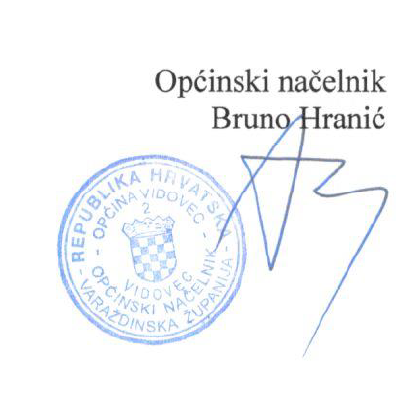 